上海市同仁医院/上海交通大学医学院附属同仁医院国家级继续教育学习班 2018-04-07-164 (国)《骨关节炎临床诊疗进展》暨首届虹桥国际骨关节炎诊疗高峰论坛邀请函    《骨关节炎临床诊疗进展》学习班由上海市医师协会、上海交通大学医学院附属同仁医院、骨科在线共同主办，会议主题围绕骨关节炎临床诊疗的热点、难点和最新进展进行学术交流，邀请国内著名专家和大家分享骨关节炎临床诊疗的新技术和新理念，包括专家论坛、专题讲座等。本届继续教育项目将为广大同道提供一个专业、严谨的学术交流平台，为参会者提供一个相互了解、相互学习的机会，组委会诚邀您参加此次盛会，并衷心感谢您的积极参加和大力支持，相信您的参与一定会使我们的会议更精彩！主办：上海市医师协会、上海交通大学医学院附属同仁医院协同主办：上海市医师协会骨科医师分会，上海市长宁区医学会、骨科在线会议时间： 2018年9月7日（星期五）  注册签到2018年9月8日（星期六）《骨关节炎临床诊疗进展》会议会议地点：上海市长宁区哈密路419号 上海交通大学医学院附属同仁医院教学中心 101会议室授予学分：国家级继续教育I类学分6分或长宁区医学会II类学分4分注册费：800元/人（住宿自理）会务组人员：        刘沛宜 手机：18017337135  张国宁 手机：18121226658        张阳洋 手机：15901620034  吴  昉 手机：18121226337报名方式：微信扫描右侧二维码报名    微信二维码交通方式：地铁2号线，54路，88路、739路、836路、196路、807路、827路。虹桥机场/虹桥火车站/浦东机场-同仁医院：地铁2号线至威宁路站换乘54路；上海火车站/上海火车南站-同仁医院：地铁3线至中山公园站换乘2号线至威宁路站换乘54路。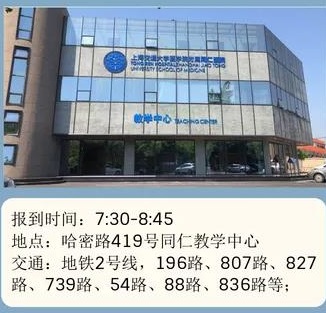 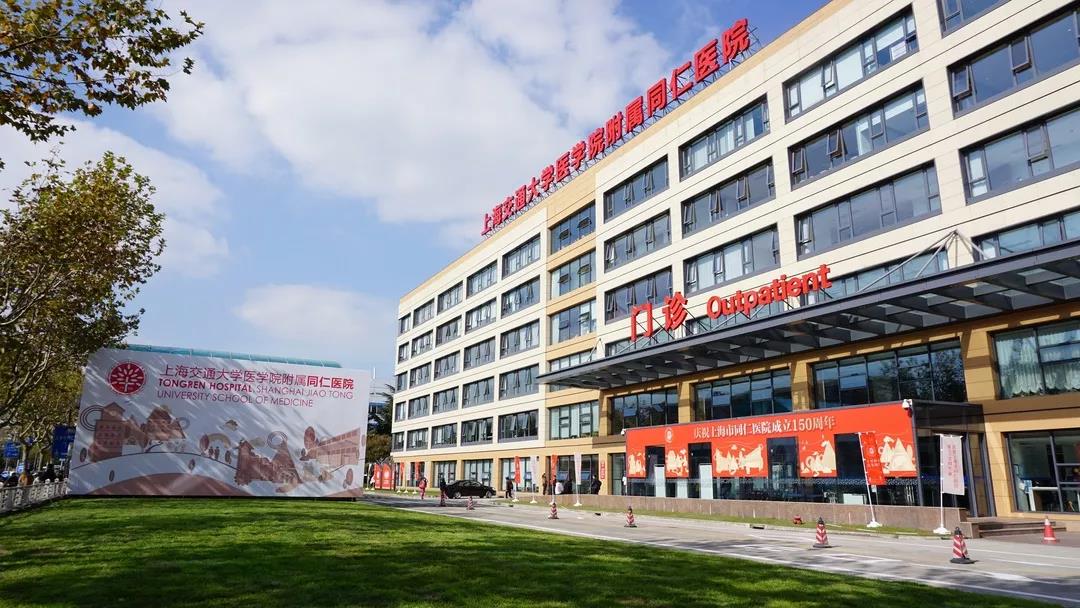 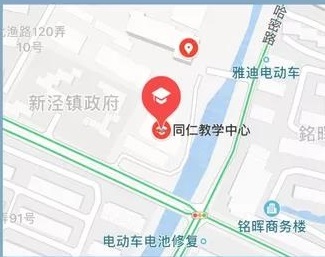 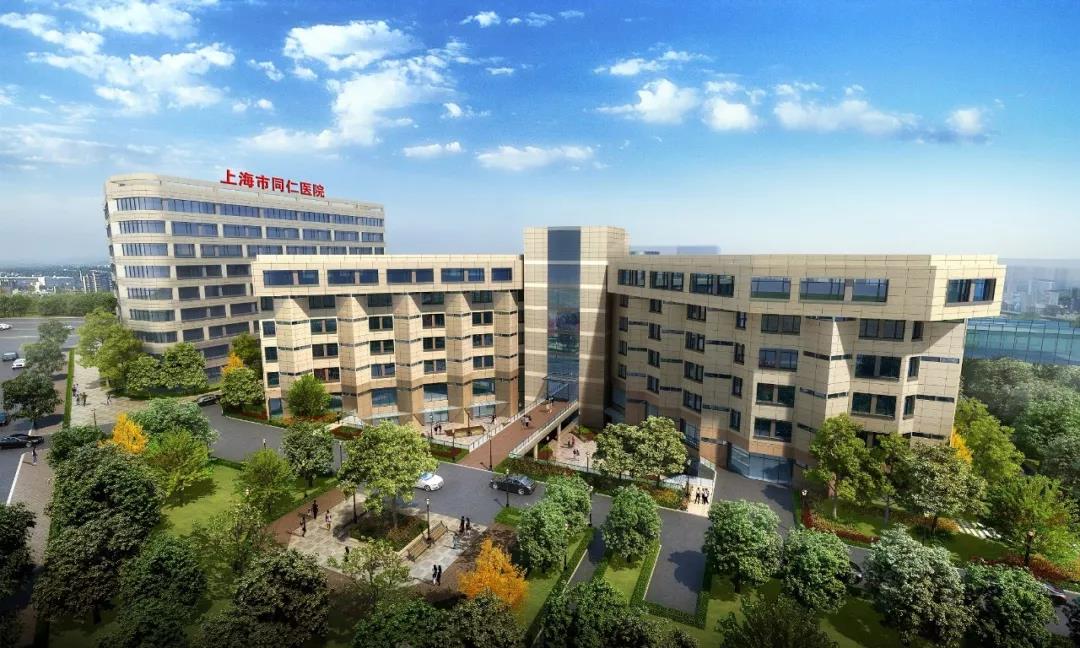 会议议程2018年9月7日 14:00-17:00 注册签到（上海市长宁区哈密路419号 上海交通大学医学院附属同仁医院教学中心1楼签到处）2018年9月8日08:00-08:30 听课签到，领取听课凭证（上海市长宁区哈密路419号 上海交通大学医学院附属同仁医院教学中心1楼签到处）2018年9月8 08:30-17:00 正式会议会议议程时间讲者主题开幕致辞08:30-08:50主办方 上海交通大学医学院附属同仁医院 院领导致辞主办方 上海交通大学医学院附属同仁医院 院领导致辞主持上午场主持：邓廉夫教授、徐又佳教授主持：邓廉夫教授、徐又佳教授第一场09:00-09:20李慧武 教授上海交通大学医学院附属第九人民医院髋关节置换术的影像学评估最新进展第一场09:25-09:45蒋垚 教授上海交通大学医学院附属第六人民医院膝关节置换术后感染的常见问题及诊疗第一场09:50-10:10徐又佳 教授苏州大学第二附属医院OA与OP有关？无关？10:15-10:30茶歇10:15-10:30茶歇10:15-10:30茶歇10:15-10:30茶歇第二场10:35-10:55马金忠 教授上海交通大学医学院附属第一人民医院人工膝关节置换术后疼痛原因探究第二场11:00-11:20包士三 教授澳大利亚悉尼大学病理科PIII improves host biocompatibility: potential implication in orthopaedics第二场11:25-11:45邓廉夫 教授上海交通大学医学院附属瑞金医院骨关节炎发病机制研究进展及其当今的关注12:00-13:00午餐午餐主持下午场主持：姚振均教授、王友教授主持：姚振均教授、王友教授会议议程时间讲者主题第三场13:00-13:20夏军 教授复旦大学附属华山医院外翻膝的诊疗要点及手术难点第三场13:25-13:45陈晓东 教授上海交通大学医学院附属新华医院髋关节病的髋臼周围截骨术疗效、进展及面临的问题第三场13:55-14:15王友 教授上海交通大学医学院附属仁济医院膝关节置换术CR假体和PS假体的手术选择第三场14:20-14:40徐卫东 教授海军军医大学附属长海医院强直性脊柱炎的病因、手术治疗现状及进展 14:45-15:05茶歇  14:45-15:05茶歇  14:45-15:05茶歇  14:45-15:05茶歇 第四场15:05-15:25朱裕昌 教授同济大学附属第十人民医院单髁关节置换治疗骨关节炎的最新进展第四场15:30-15:50翟伟韬 教授上海中医药大学附属光华医院类风湿性关节炎的关节置换治疗第四场15:55-16:15姚振均 教授复旦大学附属中山医院快速康复理念在关节置换中的应用第四场16:20-16:40唐献忠 教授上海交通大学医学院附属同仁医院ATTUNE系统治疗重度膝骨关节炎总结16:45-17:00唐献忠 教授上海交通大学医学院附属同仁医院总结发言